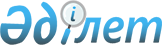 "2017-2019 жылдарға арналған аудандық бюджет туралы" Шиелі аудандық мәслихатының 2016 жылғы 23 желтоқсандағы №7/2 шешіміне өзгерістер енгізу туралы
					
			Мерзімі біткен
			
			
		
					Қызылорда облысы Шиелі аудандық мәслихатының 2017 жылғы 26 мамырдағы № 10/4 шешімі. Қызылорда облысының Әділет департаментінде 2017 жылғы 6 маусымда № 5867 болып тіркелді. Қолданылу мерзімінің аяқталуына байланысты тоқтатылды
      "Қазақстан Республикасының Бюджет кодексі" Қазақстан Республикасының 2008 жылғы 4 желтоқсандағы кодексінің 106-бабының 4-тармағына, "Қазақстан Республикасындағы жергілікті мемлекеттік басқару және өзін-өзі басқару туралы" Қазақстан Республикасының 2001 жылғы 23 қаңтардағы Заңының 6-бабы 1-тармағының 1) тармақшасына сәйкес Шиелі аудандық мәслихаты ШЕШІМ ҚАБЫЛДАДЫ:
      1. "2017-2019 жылдарға арналған аудандық бюджет туралы" Шиелі аудандық мәслихатының 2016 жылғы 23 желтоқсандағы № 7/2 шешіміне (нормативтік құқықтық актілерді мемлекеттік тіркеу Тізілімінде 2016 жылғы 30 желтоқсанда 5687 нөмірімен тіркелген, "Өскен Өңір" газетінде 2017 жылы 10 қаңтарда және Қазақстан Республикасының нормативтік құқықтық актілердің эталондық бақылау банкінде 2017 жылы 1 ақпанда жарияланған) мынадай өзгерістер енгізілсін:
      1-тармақ жаңа редакцияда жазылсын:
      "1. 2017-2019 жылдарға арналған аудандық бюджет 1, 2, 3 - қосымшаларға сәйкес, оның ішінде 2017 жылға мынадай көлемде бекітілсін:
      1) кірістер -12 639 712 мың теңге, оның ішінде: 
      салықтық түсімдер -1 628 031 мың теңге; 
      салықтық емес түсімдер -17 818 мың теңге;
      негізгі капиталды сатудан түсетін түсімдер - 38 460 мың теңге;
      трансферттер түсімі - 10 955 403 мың теңге;
      2) шығындар - 12 774 116,9 мың теңге;
      3) таза бюджеттік кредиттеу - 218 366 мың теңге;
      бюджеттік кредиттер - 272 280 мың теңге;
      бюджеттік кредиттерді өтеу - 53 914 мың теңге;
      4) қаржы активтерімен операциялар бойынша сальдо - 0;
      қаржы активтерін сатып алу - 0;
      мемлекеттік қаржы активтерін сатудан түсетін түсімдер - 0; 
      5) бюджет тапшылығы (профициті) - -352 770,9 мың теңге; 
      6) бюджет тапшылығын қаржыландыру (профицитін пайдалану) - 352 770,9 мың теңге;
      қарыздар түсімі - 272 280 мың теңге; 
      қарыздарды өтеу - 53 914 мың теңге; 
      бюджет қаражатының пайдаланылатын қалдықтары - 134 404,9 мың теңге.";
      аталған шешімнің 1-қосымшасы осы шешімнің 1-қосымшасына сәйкес жаңа редакцияда жазылсын.
      аталған шешімнің 4-қосымшасы осы шешімнің 2-қосымшасына сәйкес жаңа редакцияда жазылсын.
      аталған шешімнің 7-қосымшасы осы шешімнің 3-қосымшасына сәйкес жаңа редакцияда жазылсын.
      аталған шешімнің 8-қосымшасы осы шешімнің 4-қосымшасына сәйкес жаңа редакцияда жазылсын.
      2. Осы шешім 2017 жылғы 1 қаңтардан бастап қолданысқа енгізіледі және ресми жариялауға жатады. 2017 жылға арналған аудандық бюджет Кент, ауылдық округ әкімі аппараттарының 2017 жылға арналған бюджеттік бағдарламаларының тізбесі 2017-2019 жылға арналған аудандық бюджеттің бюджеттік инвестицияларды жүзеге асыруға бағытталған бағдарламаларының тізбесі 2017 жылға арналған аудандық бюджеттен жергілікті өзін-өзі басқару органдарына берілетін трансферттердің кенттер, ауылдық округтер арасындағы бөлінісі
					© 2012. Қазақстан Республикасы Әділет министрлігінің «Қазақстан Республикасының Заңнама және құқықтық ақпарат институты» ШЖҚ РМК
				
      Аудандық мәслихаттың

      сессия төрағасы

Н. Әмір

      Аудандық мәслихаттың

      хатшысы

Ә. Оразбекұлы
Шиелі аудандық мәслихатының2017 жылғы "26" мамырдағы№ 10/4 шешіміне 1-қосымшаШиелі аудандық мәслихатының2016 жылғы "23" желтоқсандағы№ 7/2 шешіміне 1-қосымша
Санаты
Санаты
Санаты
Санаты
Сомасы, мың теңге
Сыныбы
Сыныбы
Сыныбы
Сомасы, мың теңге
Iшкi сыныбы
Iшкi сыныбы
Сомасы, мың теңге
Атауы
Сомасы, мың теңге
1.Кірістер
12639712
1
Салықтық түсімдер
1628031
01
Табыс салығы
529213
2
Жеке табыс салығы
529213
03
Әлеуметтiк салық
419827
1
Әлеуметтік салық
419827
04
Меншiкке салынатын салықтар
637921
1
Мүлiкке салынатын салықтар
547451
3
Жер салығы
8540
4
Көлiк құралдарына салынатын салық
81000
5
Бірыңғай жер салығы
930
05
Тауарларға, жұмыстарға және қызметтерге салынатын iшкi салықтар
29570
2
Акциздер
8000
3
Табиғи және басқа да ресурстарды пайдаланғаны үшiн түсетiн түсiмдер
6150
4
Кәсiпкерлiк және кәсiби қызметтi жүргiзгенi үшiн алынатын алымдар
14000
5
Ойын бизнесіне салық
1420
08
Заңдық мәнді іс-әрекеттерді жасағаны және (немесе) оған уәкілеттігі бар мемлекеттік органдар немесе лауазымды адамдар құжаттар бергені үшін алынатын міндетті төлемдер
11500
1
Мемлекеттік баж
11500
2
Салықтық емес түсiмдер
17818
01
Мемлекеттік меншіктен түсетін кірістер
3765
5
Мемлекет меншігіндегі мүлікті жалға беруден түсетін кірістер
3700
7
Мемлекеттiк бюджеттен берiлген кредиттер бойынша сыйақылар
65
06
Өзге де салықтық емес түсiмдер
14053
1
Өзге де салықтық емес түсiмдер
14053
3
Негізгі капиталды сатудан түсетін түсімдер
38460
01
Мемлекеттік мекемелерге бекітілген мемлекеттік мүлікті сату
1000
1
Мемлекеттік мекемелерге бекітілген мемлекеттік мүлікті сату
1000
03
Жердi және материалдық емес активтердi сату
37460
1
Жерді сату
19260
2
Материалдық емес активтерді сату 
18200
4
Трансферттердің түсімдері
10955403
02
Мемлекеттiк басқарудың жоғары тұрған органдарынан түсетiн трансферттер
10955403
2
Облыстық бюджеттен түсетiн трансферттер
10955403
Функционалдық топ
Функционалдық топ
Функционалдық топ
Функционалдық топ
Сомасы, мың теңге
Бюджеттік бағдарламалардың әкімшісі
Бюджеттік бағдарламалардың әкімшісі
Бюджеттік бағдарламалардың әкімшісі
Сомасы, мың теңге
Бағдарлама
Бағдарлама
Сомасы, мың теңге
Атауы
Сомасы, мың теңге
2.Шығындар
12774116,9
01
Жалпы сипаттағы мемлекеттiк қызметтер
956605,5
112
Аудан (облыстық маңызы бар қала) мәслихатының аппараты
22397
001
Аудан (облыстық маңызы бар қала) мәслихатының қызметін қамтамасыз ету жөніндегі қызметтер
22397
122
Аудан (облыстық маңызы бар қала) әкімінің аппараты
132294,5
001
Аудан (облыстық маңызы бар қала) әкімінің қызметін қамтамасыз ету жөніндегі қызметтер
112494,5
003
Мемлекеттік органның күрделі шығыстары
19800
123
Қаладағы аудан, аудандық маңызы бар қала, кент, ауыл, ауылдық округ әкімінің аппараты
578649
001
Қаладағы аудан, аудандық маңызы бар қала, кент, ауыл, ауылдық округ әкімінің қызметін қамтамасыз ету жөніндегі қызметтер
373956
022
Мемлекеттік органның күрделі шығыстары
33383
032
Ведомстволық бағыныстағы мемлекеттік мекемелерінің және ұйымдарының күрделі шығыстары
171310
452
Ауданның (облыстық маңызы бар қаланың) қаржы бөлімі
26608
001
Ауданның (облыстық маңызы бар қаланың) бюджетін орындау және коммуналдық меншігін басқару саласындағы мемлекеттік саясатты іске асыру жөніндегі қызметтер 
26287
010
Жекешелендіру, коммуналдық меншікті басқару, жекешелендіруден кейінгі қызмет және осыған байланысты дауларды реттеу
321
453
Ауданның (облыстық маңызы бар қаланың) экономика және бюджеттік жоспарлау бөлімі
31175
001
Экономикалық саясатты, мемлекеттік жоспарлау жүйесін қалыптастыру және дамыту саласындағы мемлекеттік саясатты іске асыру жөніндегі қызметтер
31175
458
Ауданның (облыстық маңызы бар қаланың) тұрғын үй-коммуналдық шаруашылығы, жолаушылар көлігі және автомобиль жолдары бөлімі
18354
001
Жергілікті деңгейде тұрғын үй-коммуналдық шаруашылығы, жолаушылар көлігі және автомобиль жолдары саласындағы мемлекеттік саясатты іске асыру жөніндегі қызметтер
18354
467
Ауданның (облыстық маңызы бар қаланың) құрылыс бөлімі
70500
040
Мемлекеттік органдардың объектілерін дамыту
70500
493
Ауданың (облыстық маңызы бар қаланың) кәсіпкерлік, өнеркәсіп және туризм бөлімі
13268
001
Жергілікті деңгейде кәсіпкерлікті, өнеркәсіпті және туризмді дамыту саласындағы мемлекеттік саясатты іске асыру жөніндегі қызметтер
13268
801
Ауданның (облыстық маңызы бар қаланың) жұмыспен қамту, әлеуметтік бағдарламалар және азаматтық хал атілерін тіркеу бөлімі
63360
001
Жергілікті деңгейде жұмыспен қамту, әлеуметтік бағдарламалар және азаматтық хал актілерін тіркеу саласындағы мемлекеттік саясатты іске асыру жөніндегі қызметтер
62328
003
Мемлекеттік органның күрделі шығыстары
1032
02
Қорғаныс
7546
122
Аудан (облыстық маңызы бар қала) әкімінің аппараты
7546
005
Жалпыға бірдей әскери міндетті атқару шеңберіндегі іс-шаралар
3446
006
Аудан (облыстық маңызы бар қала) ауқымындағы төтенше жағдайлардың алдын алу және оларды жою
295
007
Аудандық (қалалық) ауқымдағы дала өрттерінің, сондай-ақ мемлекеттік өртке қарсы қызмет органдары құрылмаған елдi мекендерде өрттердің алдын алу және оларды сөндіру жөніндегі іс-шаралар
3805
03
Қоғамдық тәртіп, қауіпсіздік, құқықтық, сот, қылмыстық-атқару қызметі
8672
458
Ауданның (облыстық маңызы бар қаланың) тұрғын үй-коммуналдық шаруашылығы, жолаушылар көлігі және автомобиль жолдары бөлімі

 
8672
021
Елдi мекендерде жол қозғалысы қауiпсiздiгін қамтамасыз ету
8672
04
Бiлiм беру
9154703,5
123
Қаладағы аудан, аудандық маңызы бар қала, кент, ауыл, ауылдық округ әкімінің аппараты
750689
004
Мектепке дейінгі тәрбие мен оқыту ұйымдарының қызметін қамтамасыз ету
363818
041
Мектепке дейінгі білім беру ұйымдарында мемлекеттік білім беру тапсырысын іске асыруға
386871
464
Ауданның (облыстық маңызы бар қаланың) білім бөлімі
8345521,5
001
Жергілікті деңгейде білім беру саласындағы мемлекеттік саясатты іске асыру жөніндегі қызметтер
32735
003
Жалпы білім беру
6464547,5
005
Ауданның (облыстық маңызы бар қаланың) мемлекеттік білім беру мекемелер үшін оқулықтар мен оқу-әдiстемелiк кешендерді сатып алу және жеткізу
151734
006
Балаларға қосымша білім беру
176537
007
Аудандық (қалалалық) ауқымдағы мектеп олимпиадаларын және мектептен тыс іс-шараларды өткiзу
523
009
Мектепке дейінгі тәрбие мен оқыту ұйымдарының қызметін қамтамасыз ету
426146
012
Мемлекеттік органның күрделі шығыстары
1200
015
Жетім баланы (жетім балаларды) және ата-аналарының қамқорынсыз қалған баланы (балаларды) күтіп-ұстауға қамқоршыларға (қорғаншыларға) ай сайынға ақшалай қаражат төлемі
25050
029
Балалар мен жасөспірімдердің психикалық денсаулығын зерттеу және халыққа психологиялық-медициналық-педагогикалық консультациялық көмек көрсету
22053
040
Мектепке дейінгі білім беру ұйымдарында мемлекеттік білім беру тапсырысын іске асыруға
721382
067
Ведомстволық бағыныстағы мемлекеттік мекемелерінің және ұйымдарының күрделі шығыстары
323614
465
Ауданның (облыстық маңызы бар қаланың) дене 

шынықтыру және спорт бөлімі 
44512
017
Балалар мен жасөспірімдерге спорт бойынша қосымша білім беру
44512
467
Ауданның (облыстық маңызы бар қаланың) құрылыс бөлімі
13981
037
Мектепке дейiнгi тәрбие және оқыту объектілерін салу және реконструкциялау
13981
05
Денсаулық сақтау
19
123
Қаладағы аудан, аудандық маңызы бар қала, кент, ауыл, ауылдық округ әкімінің аппараты
19
002
Шұғыл жағдайларда сырқаты ауыр адамдарды дәрігерлік көмек көрсететін ең жақын денсаулық сақтау ұйымына дейін жеткізуді ұйымдастыру
19
06
Әлеуметтiк көмек және әлеуметтiк қамсыздандыру
711483
801
Ауданның (облыстық маңызы бар қаланың) жұмыспен қамту, әлеуметтік бағдарламалар және азаматтық хал атілерін тіркеу бөлімі

 
186376
010
Мемлекеттік атаулы әлеуметтік көмек
5040
016
18 жасқа дейінгі балаларға мемлекеттік жәрдемақылар
162534
025
Өрлеу" жобасы бойынша келісілген қаржылай көмекті енгізу
18802
123
Қаладағы аудан, аудандық маңызы бар қала, кент, ауыл, ауылдық округ әкімінің аппараты
27914
003
Мұқтаж азаматтарға үйінде әлеуметтік көмек көрсету
27914
464
Ауданның (облыстық маңызы бар қаланың) білім бөлімі
25836
030
Патронат тәрбиешілерге берілген баланы (балаларды) асырап бағу
25836
458
Ауданның (облыстық маңызы бар қаланың) тұрғын үй-коммуналдық шаруашылығы, жолаушылар көлігі және автомобиль жолдары бөлімі
746
050
Қазақстан Республикасында мүгедектердің құқықтарын қамтамасыз ету және өмір сүру сапасын жақсарту жөніндегі 2012 - 2018 жылдарға арналған іс-шаралар жоспарын іске асыру
746
801
Ауданның (облыстық маңызы бар қаланың) жұмыспен қамту, әлеуметтік бағдарламалар және азаматтық хал атілерін тіркеу бөлімі
470611
004
Жұмыспен қамту бағдарламасы
128999
 

005
Қайтыс болған Совет Одағының батырларын, "Халық қаһармандарын", Социалистік Еңбек ерлерін, Даңқ Орденінің үш дәрежесімен және "Отан" орденімен марапатталған соғыс ардагерлері мен мүгедектерін жерлеу рәсімдері бойынша қызмет көрсету
81
006
Ауылдық жерлерде тұратын денсаулық сақтау, білім беру, әлеуметтік қамтамасыз ету, мәдениет, спорт және ветеринар мамандарына отын сатып алуға Қазақстан Республикасының заңнамасына сәйкес әлеуметтік көмек көрсету
42848
007
Тұрғын үйге көмек көрсету
16955
 

008
1999 жылдың 26 шілдесінде "Отан", "Даңқ" ордендерімен марапатталған, "Халық Қаһарманы" атағын және республиканың құрметті атақтарын алған азаматтарды әлеуметтік қолдау
259
009
Үйден тәрбиеленіп оқытылатын мүгедек балаларды материалдық қамтамасыз ету
7597
011
Жергілікті өкілетті органдардың шешімі бойынша мұқтаж азаматтардың жекелеген топтарына әлеуметтік көмек
99335
014
Мұқтаж азаматтарға үйде әлеуметтiк көмек көрсету
59256
017
Мүгедектерді оңалту жеке бағдарламасына сәйкес, мұқтаж мүгедектерді міндетті гигиеналық құралдармен және ымдау тілі мамандарының қызмет көрсетуін, жеке көмекшілермен қамтамасыз ету 
52375
018
Жәрдемақыларды және басқа да әлеуметтік төлемдерді есептеу, төлеу мен жеткізу бойынша қызметтерге ақы төлеу
2001
023
Жұмыспен қамту орталықтарының қызметін қамтамасыз ету
29399
050
Қазақстан Республикасында мүгедектердің құқықтарын қамтамасыз ету және өмір сүру сапасын жақсарту жөніндегі 2012 - 2018 жылдарға арналған іс-шаралар жоспарын іске асыру
31506
07
Тұрғын үй-коммуналдық шаруашылық
496514
123
Қаладағы аудан, аудандық маңызы бар қала, кент, ауыл, ауылдық округ әкімінің аппараты
161793
008
Елді мекендердегі көшелерді жарықтандыру
85666
009
Елді мекендердің санитариясын қамтамасыз ету
29880
011
Елді мекендерді абаттандыру мен көгалдандыру
46247
458
Ауданның (облыстық маңызы бар қаланың) тұрғын үй-коммуналдық шаруашылығы, жолаушылар көлігі және автомобиль жолдары бөлімі

 
1043
012
Сумен жабдықтау және су бұру жүйесінің жұмыс істеуі
755
049
Көп пәтерлі тұрғын үйлерде энергетикалық аудит жүргізу
288
467
Ауданның (облыстық маңызы бар қаланың) құрылыс бөлімі
333678
003
Коммуналдық тұрғын үй қорының тұрғын үйін жобалау, салу және (немесе) сатып алу
4000
004
Инженерлік-коммуникациялық инфрақұрылымды жобалау, дамыту және (немесе) жайластыру
209782
006
Сумен жабдықтау және су бұру жүйесін дамыту
98056
098
Коммуналдық тұрғын үй қорының тұрғын үйлерін сатып алу
21840
08
Мәдениет, спорт, туризм және ақпараттық кеңістiк
720074
123
Қаладағы аудан, аудандық маңызы бар қала, кент, ауыл, ауылдық округ әкімінің аппараты

 
260728
006
Жергілікті деңгейде мәдени-демалыс жұмыстарын қолдау
260728
455
Ауданның (облыстық маңызы бар қаланың) мәдениет және тілдерді дамыту бөлімі
271518
001
Жергілікті деңгейде тілдерді және мәдениетті дамыту саласындағы мемлекеттік саясатты іске асыру жөніндегі қызметтер
16962
003
Мәдени-демалыс жұмысын қолдау
85785
 

005
Зоопарктер мен дендропарктердiң жұмыс iстеуiн қамтамасыз ету
9889
006
Аудандық (қалалық) кiтапханалардың жұмыс iстеуi
103743
007
Мемлекеттiк тiлдi және Қазақстан халқының басқа да тiлдерін дамыту
750
009
Тарихи-мәдени мұра ескерткіштерін сақтауды және оларға қол жетімділікті қамтамасыз ету
52412
032
Ведомстволық бағыныстағы мемлекеттік мекемелерінің және ұйымдарының күрделі шығыстары
1977
456
Ауданның (облыстық маңызы бар қаланың) ішкі саясат бөлімі
69222
001
Жергілікті деңгейде ақпарат, мемлекеттілікті нығайту және азаматтардың әлеуметтік сенімділігін қалыптастыру саласында мемлекеттік саясатты іске асыру жөніндегі қызметтер
37433
002
Мемлекеттік ақпараттық саясат жүргізу жөніндегі қызметтер
14500
003
Жастар саясаты саласында іс-шараларды іске асыру
17289
465
Ауданның (облыстық маңызы бар қаланың) дене шынықтыру және спорт бөлімі 
103106
001
Жергілікті деңгейде дене шынықтыру және спорт саласындағы мемлекеттік саясатты іске асыру жөніндегі қызметтер
14549
005
Ұлттық және бұқаралық спорт түрлерін дамыту
74653
006
Аудандық (облыстық маңызы бар қалалық) деңгейде спорттық жарыстар өткiзу
1425
007
Әртүрлi спорт түрлерi бойынша аудан (облыстық маңызы бар қала) құрама командаларының мүшелерiн дайындау және олардың облыстық спорт жарыстарына қатысуы
12479
467
Ауданның (облыстық маңызы бар қаланың) құрылыс бөлімі
15500
011
Мәдениет объектілерін дамыту
12500
023
Туризм объектілерін дамыту
3000
10
Ауыл, су, орман, балық шаруашылығы, ерекше қорғалатын табиғи аумақтар, қоршаған ортаны және жануарлар дүниесін қорғау, жер қатынастары
260702
462
Ауданның (облыстық маңызы бар қаланың) ауыл шаруашылығы бөлімі

 
115437
001
Жергілікті деңгейде ауыл шаруашылығы саласындағы мемлекеттік саясатты іске асыру жөніндегі қызметтер
83637
099
Мамандардың әлеуметтік көмек көрсетуі жөніндегі шараларды іске асыру
31800
463
Ауданның (облыстық маңызы бар қаланың) жер қатынастары бөлімі
14157
001
Аудан (облыстық маңызы бар қала) аумағында жер қатынастарын реттеу саласындағы мемлекеттік саясатты іске асыру жөніндегі қызметтер
14157
473
Ауданның (облыстық маңызы бар қаланың) ветеринария бөлімі
131108
001
Жергілікті деңгейде ветеринария саласындағы мемлекеттік саясатты іске асыру жөніндегі қызметтер
20367
006
Ауру жануарларды санитарлық союды ұйымдастыру
4737
007
Қаңғыбас иттер мен мысықтарды аулауды және жоюды ұйымдастыру
2966
009
Жануарлардың энзоотиялық аурулары бойынша ветеринариялық іс-шараларды жүргізу
4000
010
Ауыл шаруашылығы жануарларын сәйкестендіру жөніндегі іс-шараларды өткізу
2358
011
Эпизоотияға қарсы іс-шаралар жүргізу
96680
11
Өнеркәсіп, сәулет, қала құрылысы және құрылыс қызметі
34596
467
Ауданның (облыстық маңызы бар қаланың) құрылыс бөлімі
20434
001
Жергілікті деңгейде құрылыс саласындағы мемлекеттік саясатты іске асыру жөніндегі қызметтер
20434
468
Ауданның (облыстық маңызы бар қаланың) сәулет және қала құрылысы бөлімі

 
14162
001
Жергілікті деңгейде сәулет және қала құрылысы саласындағы мемлекеттік саясатты іске асыру жөніндегі қызметтер
14162
12
Көлiк және коммуникация
194264
123
Қаладағы аудан, аудандық маңызы бар қала, кент, ауыл, ауылдық округ әкімінің аппараты

 
89947
 013
Аудандық маңызы бар қалаларда, кенттерде, ауылдарда, ауылдық округтерде автомобиль жолдарының жұмыс істеуін қамтамасыз ету
15000
 045
Елді-мекендер көшелеріндегі автомобиль жолдарын күрделі және орташа жөндеу
74947
458
Ауданның (облыстық маңызы бар қаланың) тұрғын үй-коммуналдық шаруашылығы, жолаушылар көлігі және автомобиль жолдары бөлімі
104317
 022
Көлік инфрақұрылымын дамыту
10500
023
Автомобиль жолдарының жұмыс істеуін қамтамасыз ету
32973
045
Аудандық маңызы бар автомобиль жолдарын және елді-мекендердің көшелерін күрделі және орташа жөндеу
60844
13
Басқалар
157532
123
Қаладағы аудан, аудандық маңызы бар қала, кент, ауыл, ауылдық округ әкімінің аппараты
50192
040
Өңірлерді дамытудың 2020 жылға дейінгі бағдарламасы шеңберінде өңірлерді экономикалық дамытуға жәрдемдесу бойынша шараларды іске асыру
50192
452
Ауданның (облыстық маңызы бар қаланың) қаржы бөлімі
23085
012
Ауданның (облыстық маңызы бар қаланың) жергілікті атқарушы органының резерві 
23085
458
Ауданның (облыстық маңызы бар қаланың) тұрғын үй-коммуналдық шаруашылығы, жолаушылар көлігі және автомобиль жолдары бөлімі
83960
040
Өңірлерді дамытудың 2020 жылға дейінгі бағдарламасы шеңберінде өңірлерді экономикалық дамытуға жәрдемдесу бойынша шараларды іске асыру
76820
065
Заңды тұлғалардың жарғылық капиталын қалыптастыру немесе ұлғайту
7140
493
Ауданның (облыстық маңызы бар қаланың) кәсіпкерлік, өнеркәсіп және туризм бөлімі
295
006
Кәсіпкерлік қызметті қолдау
295
14
Борышқа қызмет көрсету
65
452
Ауданның (облыстық маңызы бар қаланың) қаржы бөлімі
65
013
Жергілікті атқарушы органдардың облыстық бюджеттен қарыздар бойынша сыйақылар мен өзге де төлемдерді төлеу бойынша борышына қызмет көрсету
65
15
Трансферттер
71340,9
452
Ауданның (облыстық маңызы бар қаланың) қаржы бөлімі
71340,9
 006
Нысаналы пайдаланылмаған (толық пайдаланылмаған) трансферттерді қайтару
1337,2
 024
Мемлекеттік органдардың функцияларын мемлекеттік басқарудың төмен тұрған деңгейлерінен жоғарғы деңгейлерге беруге байланысты жоғары тұрған бюджеттерге берілетін ағымдағы нысаналы трансферттер
10245
051
Жергілікті өзін-өзі басқару органдарына берілетін трансферттер
57220
054
Қазақстан Республикасының Ұлттық қорынан берілетін нысаналы трансферт есебінен республикалық бюджеттен бөлінген пайдаланылмаған (түгел пайдаланылмаған) нысаналы трансферттердің сомасын қайтару
2538,7
3. Таза бюджеттік кредит беру
218366
Бюджеттік кредиттер
272280
462
Ауданның (облыстық маңызы бар қаланың) ауыл шаруашылығы бөлімі
272280
008
Мамандарды әлеуметтік қолдау шараларын іске асыруға берілетін бюджеттік кредиттер
272280
5
Бюджеттік кредиттерді өтеу
53914
01
Бюджеттік кредиттерді өтеу
53914
1
Мемлекеттік бюджеттен берілген бюджеттік кредиттерді өтеу
53914
5. Бюджет тапшылығы (профициті)
-352770,9
6. Бюджет тапшылығын қаржыландыру (профицитті пайдалану)
352770,9
7
Қарыздар түсімі
272280
02
Қарыз алу келісім-шарттары
272280
 

003
Ауданның (облыстық маңызы бар қаланың) жергілікті атқарушы органы алатын қарыздар
272280
16
Қарыздарды өтеу
53914
452
Ауданның (облыстық маңызы бар қаланың) қаржы бөлімі
53914
008
Жергілікті атқарушы органның жоғары тұрған бюджет алдындағы борышын өтеу
53914
08
Бюджет қаражатының пайдаланылатын қалдықтары
 134404,9
001
Бюджет қаражатының бос қалдықтары
 144627,3
001
Бюджет қаражатының бос қалдықтары
 144627,3
002
Есепті кезең соңындағы бюджет қаражатының қалдықтары
 10222,4
001
Есепті кезең соңындағы бюджет қаражатының қалдықтары
 10222,4Шиелі аудандық мәслихатының
2017 жылғы "26" мамырдағы №10/4 шешіміне
2-қосымшаШиелі аудандық мәслихатының
2016 жылғы "23" желтоқсандағы №7/2 шешіміне
4-қосымша
Функционалдық топ
Функционалдық топ
Функционалдық топ
Функционалдық топ
Сомасы, мың теңге
Бюджеттік бағдарламалардың әкiмшiсi
Бюджеттік бағдарламалардың әкiмшiсi
Бюджеттік бағдарламалардың әкiмшiсi
Сомасы, мың теңге
Бағдарлама
Бағдарлама
Сомасы, мың теңге
Атауы
Сомасы, мың теңге
2. Шығындар
1919931
01
Жалпы сипаттағы мемлекеттiк қызметтер 
578649
123
Қаладағы аудан, аудандық маңызы бар қала, кент, ауыл, ауылдық округ әкімінің аппараты
578649
001
Қаладағы аудан, аудандық маңызы бар қала, кент, ауыл, ауылдық округ әкімінің қызметін қамтамасыз ету жөніндегі қызметтер
373956
022
Мемлекеттік органның күрделі шығыстары
33383
032
Ведомстволық бағыныстағы мемлекеттік мекемелерінің және ұйымдарының күрделі шығыстары
171310
04
Білім беру
750689
123
Қаладағы аудан, аудандық маңызы бар қала, кент, ауыл, ауылдық округ әкімінің аппараты
750689
004
Мектепке дейінгі тәрбие мен оқыту ұйымдарының қызметін қамтамасыз ету
363818
041
Мектепке дейінгі білім беру ұйымдарында мемлекеттік білім беру тапсырысын іске асыруға
386871
05
Денсаулық сақтау
19
123
Қаладағы аудан, аудандық маңызы бар қала, кент, ауыл, ауылдық округ әкімінің аппараты
19
002
Шұғыл жағдайларда сырқаты ауыр адамдарды дәрігерлік көмек көрсететін ең жақын денсаулық сақтау ұйымына дейін жеткізуді ұйымдастыру
19
06
Әлеуметтік көмек және әлеуметтік қамсыздандыру
27914
123
Қаладағы аудан, аудандық маңызы бар қала, кент, ауыл, ауылдық округ әкімінің аппараты
27914
003
Мұқтаж азаматтарға үйінде әлеуметтік көмек көрсету
27914
07
Тұрғын үй-коммуналдық шаруашылық
161793
123
Қаладағы аудан, аудандық маңызы бар қала, кент, ауыл, ауылдық округ әкімінің аппараты
161793
008
Елді мекендердегі көшелерді жарықтандыру
85666
009
Елді мекендердің санитариясын қамтамасыз ету
29880
011
Елді мекендерді абаттандыру мен көгалдандыру
46247
08
Мәдениет, спорт, туризм және ақпараттық кеңістік
260728
123
Қаладағы аудан, аудандық маңызы бар қала, кент, ауыл, ауылдық округ әкімінің аппараты
260728
006
Жергілікті деңгейде мәдени-демалыс жұмыстарын қолдау
260728
12
Көлiк және коммуникация
89947
123
Қаладағы аудан, аудандық маңызы бар қала, кент, ауыл, ауылдық округ әкімінің аппараты
89947
013
Аудандық маңызы бар қалаларда, кенттерде, ауылдарда, ауылдық округтерде автомобиль жолдарының жұмыс істеуін қамтамасыз ету
15000
045
Елді-мекендер көшелеріндегі автомобиль жолдарын күрделі және орташа жөндеу
74947
13
Өзгелер
50192
123
Қаладағы аудан, аудандық маңызы бар қала, кент, ауыл, ауылдық округ әкімінің аппараты
50192
040
Өңірлерді дамытудың 2020 жылға дейінгі бағдарламасы шеңберінде өңірлерді экономикалық дамытуға жәрдемдесу бойынша шараларды іске асыру
50192Шиелі аудандық мәслихатының
2017 жылғы "26" мамырдағы №10/4 шешіміне
3-қосымшаШиелі аудандық мәслихатының
2016 жылғы "23" желтоқсандағы №7/2 шешіміне
7-қосымша
Функционалдық топ
Функционалдық топ
Функционалдық топ
Функционалдық топ
Бюджеттік бағдарламалардың әкiмшiсi
Бюджеттік бағдарламалардың әкiмшiсi
Бюджеттік бағдарламалардың әкiмшiсi
Бағдарлама
Бағдарлама
Атауы
2.Шығындар
07
Тұрғын үй-коммуналдық шаруашылық
467
Ауданның (облыстық маңызы бар қаланың) құрылыс бөлімі
003
Коммуналдық тұрғын үй қорының тұрғын үйін жобалау, салу және (немесе) сатып алу
004
Инженерлік-коммуникациялық инфрақұрылымды жобалау, дамыту және (немесе) жайластыру
006
Сумен жабдықтау жүйесiн дамытуға
037
Мектепке дейiнгi тәрбие және оқыту объектілерін салу және реконструкциялау
098
Коммуналдық тұрғын үй қорының тұрғын үйлерін сатып алуШиелі аудандық мәслихатының
2017 жылғы "26" мамырдағы №10/4 шешіміне
4-қосымшаШиелі аудандық мәслихатының
2016 жылғы "23" желтоқсандағы 7-сессиясының
№7/2 шешіміне 8-қосымша
№
Атауы
Салықтар түрлері
Салықтар түрлері
Салықтар түрлері
Салықтар түрлері
Салықтар түрлері
Барлығы
№
Атауы
Төлем көзінен салық салынбайтын табыстары бойынша жеке табыс салығы (101202)
Жеке тұлғалардың мүлкіне салынатын салық (104102)
Жеке тұлғалардан алынатын, елді мекендер жерлеріне салынатын жер салығы (104302)
Жеке тұлғалардан алынатын көлік құралдарына салынатын салық (104402)
жер учаскесі аудандық маңызы бар қалада, ауылда, кентте орналасқан заңды тұлғалардан алынатын, елдi мекендер жерлерiне салынатын жер салығы (104309)
жер учаскесі аудандық маңызы бар қалада, ауылда, кентте орналасқан заңды тұлғалардан алынатын, елдi мекендер жерлерiне салынатын жер салығы (104309)
жер учаскесі аудандық маңызы бар қалада, ауылда, кентте орналасқан заңды тұлғалардан алынатын, елдi мекендер жерлерiне салынатын жер салығы (104309)
заңды тұлғалардан алынатын, көлік құралдарына салынатын салығы(104404) 
Барлығы
1
2
3
4
5
6
7
7
8
8
9
1 
Шиелі кенті
1481
3052
1002
39714
750
750
2461
2461
48460
2
Ақмая ауылдық округі
31
15
81
292
419
3
Алмалы ауылдық округі
21
42
186
162
411
4
Ақтоған ауылдық округі
7
10
73
225
50
50
365
5
Бәйгеқұм ауылдық округі
60
39
100
215
414
6
Бестам ауылдық округі
67
43
153
147
410
7
Гигант ауылдық округі
27
101
165
114
407
8
Еңбекші ауылдық округі
0
11
48
258
317
9
Жуантөбе ауылдық округі
3
64
250
232
50
50
599
10
Жөлек ауылдық округі
23
32
73
300
428
11
Жиделіарық ауылдық округі
5
18
47
402
472
12
Жаңатұрмыс ауылдық округі
0
34
61
219
314
13
Иіркөл ауылдық округі
17
38
177
180
412
14
Керделі ауылдық округі
18
97
159
135
409
15
Қарғалы ауылдық округі
0
16
41
214
271
16
Қоғалы ауылдық округі
9
11
84
210
314
17
Майлытоғай ауылдық округі
2
18
65
230
315
18
Ортақшыл ауылдық округі
6
9
70
230
315
19
Сұлутөбе ауылдық округі
23
71
168
148
100
100
510
20
Тартоғай ауылдық округі 
23
13
64
321
421
21
Талаптан ауылдық округі
5
54
199
256
514
22
Телікөл ауылдық округі
5
30
135
139
309
23
Төңкеріс ауылдық округі
18
31
155
210
414
Барлығы
1851
3849
3556
44553
950
950
2461
2461
57220